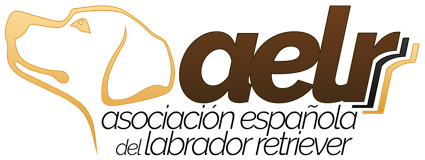 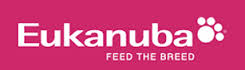 PRUEBA DE APTITUDES NATURALES (PAN)SEMINARIO WORKING TEST YelesToledo, 2017Ficha de InscripciónSocio:   Sí     No 		Nº Socio:En el caso que el conductor sea el mismo que el propietario dejar la siguiente tabla en blanco.El número de cuenta para realizar el ingreso es el siguiente: 
IBAN ES65 0182 1767 1102 0152 1617ORGANIZADO POR LA ASOCIACION ESPAÑOLA DE LABRADORES www.aelr.es Una vez cumplimentado, enviar a: info@aelr.esNº. de LOE:Pedigree nº/ Nº du live GénéalogiqueNº. de LOE:Pedigree nº/ Nº du live GénéalogiqueNº. de LOE:Pedigree nº/ Nº du live Généalogique          Macho         (Dog / Male)          Macho         (Dog / Male)          Hembra          (Bitch / Femelle)Fecha de nacimiento: ..../..../....Date of birth / Date de naissanceRaza:Breed / RaceRaza:Breed / RaceRaza:Breed / RaceRaza:Breed / RaceRaza:Breed / RaceRaza:Breed / RaceNº de Carnet de Trabajo:Nombre del perro:Name of dog / Nom du chienNombre del perro:Name of dog / Nom du chienNombre del perro:Name of dog / Nom du chienNombre del perro:Name of dog / Nom du chienNombre del perro:Name of dog / Nom du chienNombre del perro:Name of dog / Nom du chienTatuaje / Chip:Padre:Father / PérePadre:Father / PérePadre:Father / PérePadre:Father / PérePadre:Father / PérePadre:Father / PéreNº. de LOE Padre:Pedigree nº/ Nº du live GénéalogiqueMadre:Mother / MéreMadre:Mother / MéreMadre:Mother / MéreMadre:Mother / MéreMadre:Mother / MéreMadre:Mother / MéreNº. de LOE MAdre:Pedigree nº/ Nº du live GénéalogiqueCriador:Breeder / EleveurCriador:Breeder / EleveurCriador:Breeder / EleveurCriador:Breeder / EleveurCriador:Breeder / EleveurPropietario:Owner / PropriétariePropietario:Owner / PropriétarieEVENTO PAN. 09/09/2017 FIRMAFIRMAEVENTO Seminario. 10/09/2017FIRMAFIRMAEVENTOFIRMAFIRMANombre Propietario:Owner Name /Nom du propriétaireNombre Propietario:Owner Name /Nom du propriétaireApellidos Propietario:Owner Surname /Nom du propriétaireApellidos Propietario:Owner Surname /Nom du propriétaireApellidos Propietario:Owner Surname /Nom du propriétaireDirección:Street / RueDirección:Street / RueDirección:Street / RueDirección:Street / RueLocalidad:City / LocalitéCód. Postal: Postal Code / Code PostalProvincia:Province / ProvinceProvincia:Province / ProvincePaís:Country / PaysPaís:Country / PaysMóvil: mobile / mobileTeléfono:Tel Nº. / Tél.eMail:eMail:eMail:Nombre Conductor:Name /Nom Apellidos Conductor:Owner Surname /Nom du propriétaireMóvil/Teléfono:mobile / mobileeMail: